МУЗЕЙ МАТРЕШКИМини-музей МАТРЕШКИ расположился в младшей группе «Земляничка».В нем представлены разные виды матрешек. Этапы изготовления игрушки. Сувенирная продукция с изображением Матрешки, как узнаваемый символ Росссии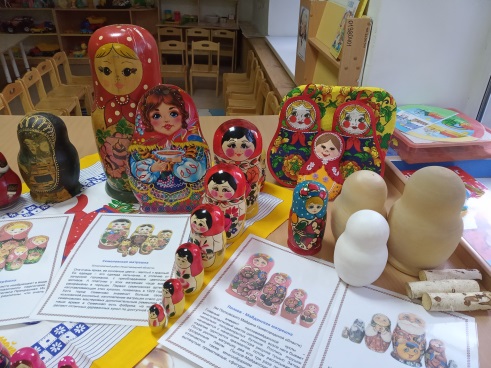 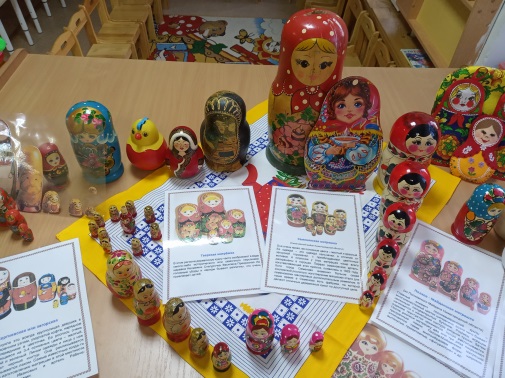 Продуктивная деятельность В мини-музее. интересно не только рассматривать экспонаты, но и попробовать сделать своими руками. Дети украшают  наряд Матрешки пластилином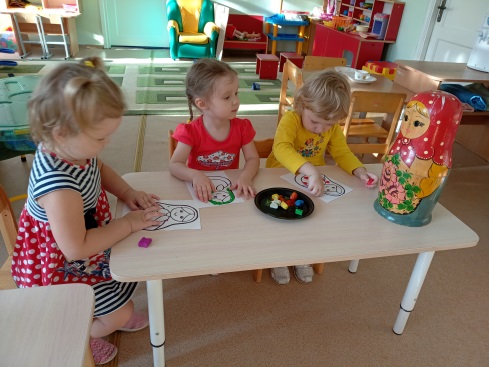 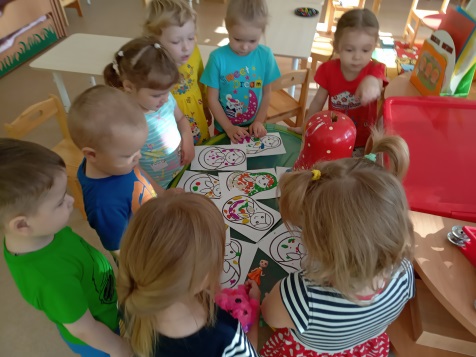 Посетители мини-музея.Гостями музея Матрешки стали не только дети группы «Земляничка», но и первоклассники - выпускники детского сада, а так же дети всех возрастных групп 7 корпуса.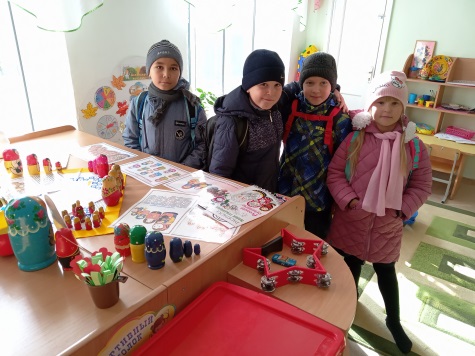 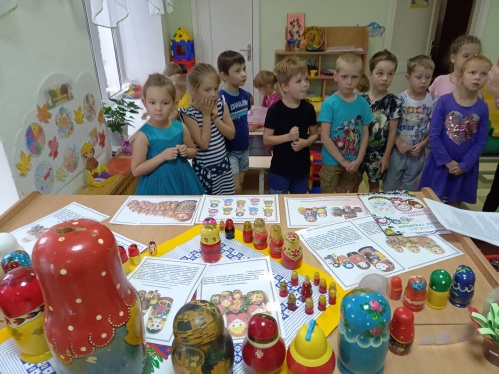 Вечер в мини-музее.Посетители мини-музея в вечернее время –родители воспитанников  и гости нашего корпуса. Дети с удовольствием делятся впечатлениями с родными,  новыми знаниями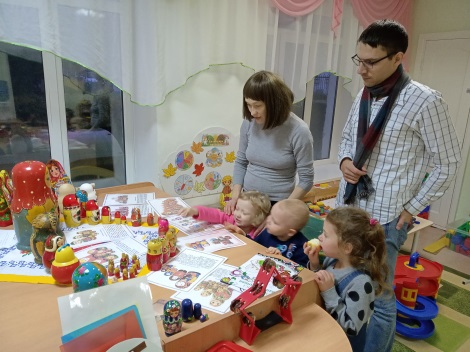 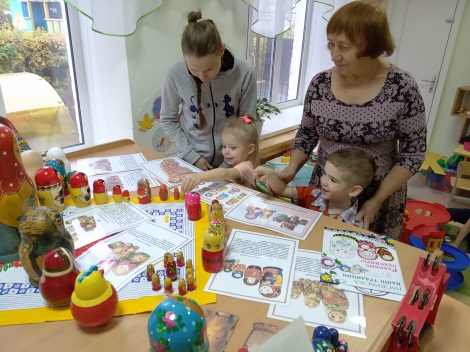 Интерактивный музей  Мини-музей в детском саду - это когда, экспонаты можно исследовать, потрогать, понюхать, поиграть… Экскурсовод дает  такую возможность всем.      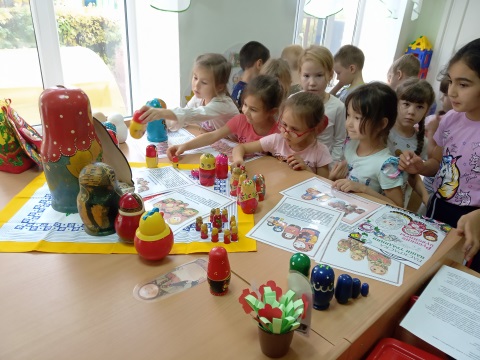 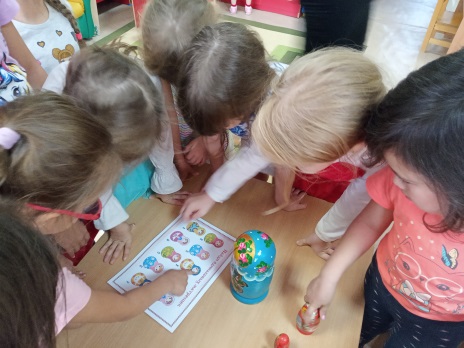 Экскурсовод мини-музеяИонова Светлана Валерьевна, для посетителей мини-музея Матрешек приготовила много интересных фактов и сведений., Она не только экскурсовод, но и организатор данного мини-музея.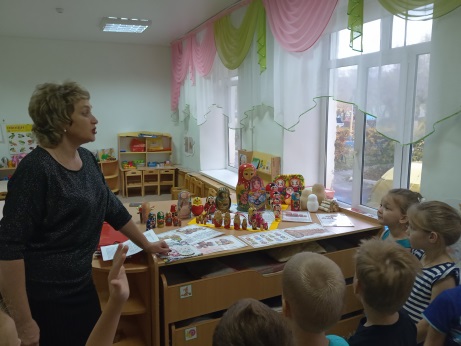 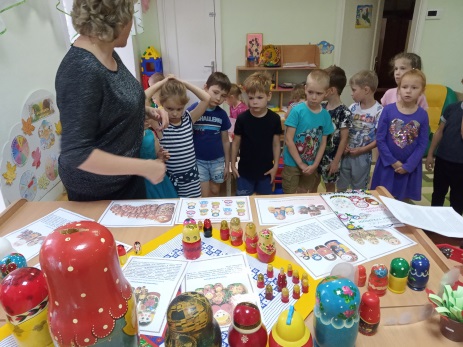 